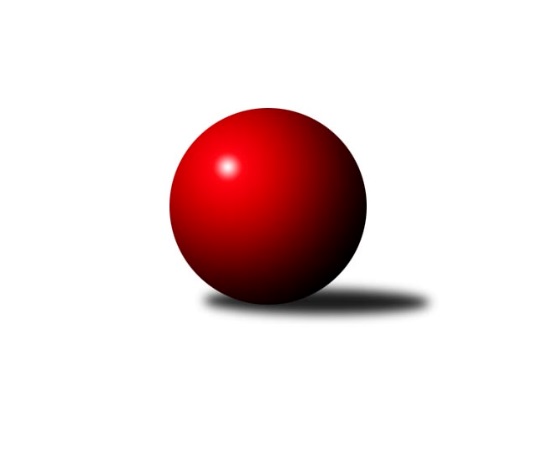 Č.21Ročník 2013/2014	15.3.2014Nejlepšího výkonu v tomto kole: 2544 dosáhlo družstvo: KK Šumperk ˝B˝Krajský přebor OL 2013/2014Výsledky 21. kolaSouhrnný přehled výsledků:TJ Kovohutě Břidličná ˝B˝	- Spartak Přerov ˝C˝	12:4	2494:2381		14.3.TJ Kovohutě Břidličná ˝A˝	- SKK Jeseník ˝B˝	12:4	2453:2436		15.3.KK PEPINO Bruntál	- TJ Sokol Mohelnice	10:6	2260:2175		15.3.TJ  Krnov ˝B˝	- KK Jiskra Rýmařov ˝B˝	10:6	2351:2337		15.3.KK Šumperk ˝B˝	- TJ Horní Benešov ˝C˝	14:2	2544:2446		15.3.KKŽ Šternberk ˝A˝	- TJ Tatran Litovel	6:10	2365:2378		15.3.Tabulka družstev:	1.	TJ Horní Benešov ˝C˝	20	13	0	7	197 : 123 	 	 2446	26	2.	TJ Kovohutě Břidličná ˝A˝	19	12	1	6	171 : 133 	 	 2477	25	3.	TJ Sokol Mohelnice	19	11	3	5	170 : 134 	 	 2450	25	4.	Spartak Přerov ˝C˝	20	12	0	8	171 : 149 	 	 2466	24	5.	KK Jiskra Rýmařov ˝B˝	19	10	3	6	171 : 133 	 	 2465	23	6.	TJ Kovohutě Břidličná ˝B˝	20	10	2	8	164 : 156 	 	 2479	22	7.	TJ Tatran Litovel	20	11	0	9	155 : 165 	 	 2406	22	8.	SKK Jeseník ˝B˝	20	10	1	9	158 : 162 	 	 2376	21	9.	KK Šumperk ˝B˝	19	10	0	9	172 : 132 	 	 2440	20	10.	TJ  Krnov ˝B˝	19	9	2	8	158 : 146 	 	 2407	20	11.	KK PEPINO Bruntál	19	6	1	12	125 : 179 	 	 2414	13	12.	KK Zábřeh  ˝C˝	19	3	1	15	103 : 201 	 	 2371	7	13.	KKŽ Šternberk ˝A˝	19	2	0	17	101 : 203 	 	 2398	4Podrobné výsledky kola:	 TJ Kovohutě Břidličná ˝B˝	2494	12:4	2381	Spartak Přerov ˝C˝	Zdeněk Fiury st.	 	 233 	 208 		441 	 2:0 	 388 	 	187 	 201		Václav Pumprla	Petr Otáhal	 	 206 	 189 		395 	 0:2 	 407 	 	200 	 207		Rostislav Petřík	Jaroslav Zelinka	 	 198 	 192 		390 	 2:0 	 373 	 	170 	 203		Jan Lenhart	Miloslav Krchov	 	 194 	 217 		411 	 0:2 	 425 	 	220 	 205		Jaroslav Pěcha	Josef Veselý	 	 204 	 213 		417 	 2:0 	 386 	 	196 	 190		Tomáš Havlíček	Zdeněk Fiury ml.	 	 207 	 233 		440 	 2:0 	 402 	 	199 	 203		Jiří Kohoutekrozhodčí: Nejlepší výkon utkání: 441 - Zdeněk Fiury st.	 TJ Kovohutě Břidličná ˝A˝	2453	12:4	2436	SKK Jeseník ˝B˝	Jiří Procházka	 	 206 	 202 		408 	 2:0 	 396 	 	193 	 203		Eva Křapková	Ivo Mrhal ml.	 	 207 	 224 		431 	 2:0 	 428 	 	225 	 203		Martin Zavacký	Leoš Řepka	 	 198 	 205 		403 	 0:2 	 421 	 	204 	 217		Karel Kučera	Jan Doseděl	 	 191 	 210 		401 	 0:2 	 402 	 	205 	 197		Jana Fousková	Jiří Večeřa	 	 199 	 197 		396 	 2:0 	 387 	 	211 	 176		Vladimír Moravec	Čestmír Řepka	 	 215 	 199 		414 	 2:0 	 402 	 	206 	 196		Petra Rozsypalovározhodčí: Nejlepší výkon utkání: 431 - Ivo Mrhal ml.	 KK PEPINO Bruntál	2260	10:6	2175	TJ Sokol Mohelnice	Pavel Dvořák	 	 170 	 183 		353 	 0:2 	 382 	 	186 	 196		Zdeněk Sobota	František Ocelák	 	 186 	 175 		361 	 0:2 	 372 	 	174 	 198		Dagmar Jílková	Zdeněk Hudec	 	 188 	 169 		357 	 0:2 	 406 	 	201 	 205		Jaroslav Jílek	Tomáš Janalík	 	 199 	 188 		387 	 2:0 	 315 	 	156 	 159		Iveta Krejčová	Richard Janalík	 	 197 	 191 		388 	 2:0 	 347 	 	167 	 180		Zdeněk Šebesta	Lukáš Janalík	 	 211 	 203 		414 	 2:0 	 353 	 	185 	 168		Rostislav Krejčírozhodčí: Nejlepší výkon utkání: 414 - Lukáš Janalík	 TJ  Krnov ˝B˝	2351	10:6	2337	KK Jiskra Rýmařov ˝B˝	Lukáš Vaněk	 	 213 	 198 		411 	 2:0 	 363 	 	195 	 168		Michal Ihnát	František Vícha	 	 196 	 203 		399 	 2:0 	 376 	 	177 	 199		Marek Hampl	Jiří Jedlička	 	 210 	 179 		389 	 2:0 	 350 	 	170 	 180		Rudolf Starchoň	Vítězslav Kadlec	 	 187 	 188 		375 	 0:2 	 418 	 	205 	 213		Petr Chlachula	Miluše Rychová	 	 185 	 197 		382 	 0:2 	 407 	 	212 	 195		Jiří Polášek	Vladimír Vavrečka	 	 175 	 220 		395 	 0:2 	 423 	 	225 	 198		Josef Mikeskarozhodčí: Nejlepší výkon utkání: 423 - Josef Mikeska	 KK Šumperk ˝B˝	2544	14:2	2446	TJ Horní Benešov ˝C˝	Miroslav Mrkos	 	 212 	 217 		429 	 2:0 	 424 	 	203 	 221		Jaromír Hendrych st.	Milan Vymazal	 	 185 	 215 		400 	 2:0 	 398 	 	180 	 218		Michal Rašťák	Marek Zapletal	 	 217 	 234 		451 	 2:0 	 398 	 	199 	 199		Michal Vavrák	Michal Strachota	 	 223 	 201 		424 	 2:0 	 362 	 	182 	 180		David Láčík	Petr Matějka	 	 223 	 220 		443 	 2:0 	 413 	 	195 	 218		Luděk Zeman	Gustav Vojtek *1	 	 207 	 190 		397 	 0:2 	 451 	 	230 	 221		Petr Kozákrozhodčí: střídání: *1 od 51. hodu Josef SuchanNejlepšího výkonu v tomto utkání: 451 kuželek dosáhli: Marek Zapletal, Petr Kozák	 KKŽ Šternberk ˝A˝	2365	6:10	2378	TJ Tatran Litovel	Petr Pick	 	 180 	 186 		366 	 0:2 	 393 	 	190 	 203		Miroslav Sigmund	Václav Šubert	 	 177 	 194 		371 	 0:2 	 397 	 	204 	 193		Jaroslav Ďulík	Pavel Smejkal	 	 189 	 219 		408 	 2:0 	 381 	 	192 	 189		Jaroslav Vidim	Zdeněk Vojáček	 	 196 	 206 		402 	 0:2 	 415 	 	207 	 208		Jaromír Janošec	Pavel Ďuriš st.	 	 201 	 202 		403 	 2:0 	 392 	 	201 	 191		Jiří Kráčmar	Emil Pick	 	 205 	 210 		415 	 2:0 	 400 	 	187 	 213		Ludvík Vymazalrozhodčí: Nejlepšího výkonu v tomto utkání: 415 kuželek dosáhli: Jaromír Janošec, Emil PickPořadí jednotlivců:	jméno hráče	družstvo	celkem	plné	dorážka	chyby	poměr kuž.	Maximum	1.	Zdeněk Fiury  ml.	TJ Kovohutě Břidličná ˝B˝	436.59	293.3	143.3	3.7	9/11	(459)	2.	Jiří Kropáč 	-- volný los --	435.51	294.0	141.5	4.4	11/12	(503)	3.	Martin Mikeska 	KK Jiskra Rýmařov ˝B˝	435.19	298.1	137.1	5.4	9/10	(472)	4.	Lukáš Janalík 	KK PEPINO Bruntál	434.89	296.6	138.3	5.6	10/11	(457)	5.	Michal Symerský 	Spartak Přerov ˝C˝	429.96	293.8	136.1	6.1	8/11	(452)	6.	Dušan Říha 	-- volný los --	429.57	295.6	133.9	4.5	12/12	(468)	7.	Josef Mikeska 	KK Jiskra Rýmařov ˝B˝	424.82	287.6	137.2	5.9	10/10	(447)	8.	Tomáš Potácel 	TJ Sokol Mohelnice	423.72	284.0	139.8	5.7	9/10	(473)	9.	Stanislav Brosinger 	TJ Tatran Litovel	421.09	287.2	133.9	5.9	8/11	(477)	10.	Radek Malíšek 	-- volný los --	419.86	287.8	132.1	3.9	12/12	(467)	11.	Miluše Rychová 	TJ  Krnov ˝B˝	419.47	292.7	126.8	6.9	9/11	(447)	12.	Petr Chlachula 	KK Jiskra Rýmařov ˝B˝	419.35	287.8	131.6	6.3	10/10	(464)	13.	Zdeněk Chmela  ml.	TJ Kovohutě Břidličná ˝B˝	418.83	286.0	132.8	4.2	11/11	(447)	14.	Gustav Vojtek 	KK Šumperk ˝B˝	417.98	288.4	129.6	6.4	9/11	(469)	15.	Jan Doseděl 	TJ Kovohutě Břidličná ˝A˝	417.20	291.5	125.7	6.0	10/11	(442)	16.	Ludvík Vymazal 	TJ Tatran Litovel	416.91	290.3	126.6	6.3	11/11	(456)	17.	Jiří Kohoutek 	Spartak Přerov ˝C˝	415.88	291.4	124.5	6.7	9/11	(479)	18.	Rostislav Petřík 	Spartak Přerov ˝C˝	415.50	283.4	132.1	4.2	9/11	(476)	19.	Petr Pick 	KKŽ Šternberk ˝A˝	414.03	290.9	123.2	6.5	9/10	(433)	20.	Ivo Mrhal  st.	TJ Kovohutě Břidličná ˝A˝	413.79	282.5	131.3	5.3	11/11	(443)	21.	Petr Matějka 	KK Šumperk ˝B˝	413.76	287.3	126.5	5.4	11/11	(460)	22.	Jaromír Hendrych st. 	TJ Horní Benešov ˝C˝	413.54	285.6	127.9	6.4	12/12	(455)	23.	Tomáš Janalík 	KK PEPINO Bruntál	413.11	286.8	126.3	5.3	10/11	(434)	24.	Karel Kučera 	SKK Jeseník ˝B˝	413.08	289.0	124.1	6.6	9/11	(453)	25.	Miloslav Krchov 	TJ Kovohutě Břidličná ˝B˝	412.65	283.8	128.9	5.1	9/11	(436)	26.	Jiří Procházka 	TJ Kovohutě Břidličná ˝A˝	411.26	283.1	128.2	6.4	11/11	(433)	27.	Leoš Řepka 	TJ Kovohutě Břidličná ˝A˝	411.00	280.2	130.8	5.0	9/11	(443)	28.	Jaroslav Pěcha 	Spartak Přerov ˝C˝	410.92	288.0	122.9	7.5	9/11	(436)	29.	Jaromíra Smejkalová 	SKK Jeseník ˝B˝	410.42	281.3	129.1	5.1	9/11	(458)	30.	Jaroslav Jílek 	TJ Sokol Mohelnice	410.26	283.7	126.6	7.7	10/10	(466)	31.	Petr Otáhal 	TJ Kovohutě Břidličná ˝B˝	409.66	286.2	123.5	6.8	8/11	(459)	32.	Michal Strachota 	KK Šumperk ˝B˝	409.49	287.4	122.1	8.0	9/11	(463)	33.	Luděk Zeman 	TJ Horní Benešov ˝C˝	409.33	287.3	122.0	6.8	10/12	(509)	34.	Rostislav Krejčí 	TJ Sokol Mohelnice	408.87	281.9	127.0	5.9	10/10	(471)	35.	Jan Lenhart 	Spartak Přerov ˝C˝	408.68	286.1	122.5	7.5	10/11	(436)	36.	Jiří Jedlička 	TJ  Krnov ˝B˝	407.84	285.2	122.7	9.6	11/11	(450)	37.	Dagmar Jílková 	TJ Sokol Mohelnice	406.36	282.4	123.9	7.3	9/10	(468)	38.	Václav Čamek 	KK Zábřeh  ˝C˝	406.29	281.2	125.1	7.7	11/11	(454)	39.	Zdeněk Sobota 	TJ Sokol Mohelnice	405.98	284.2	121.8	6.6	7/10	(440)	40.	Jiří Polášek 	KK Jiskra Rýmařov ˝B˝	405.82	281.6	124.2	7.9	8/10	(454)	41.	Jindřich Gavenda 	KKŽ Šternberk ˝A˝	405.34	282.0	123.3	6.5	7/10	(427)	42.	Vladimír Vavrečka 	TJ  Krnov ˝B˝	405.04	284.6	120.4	5.8	10/11	(444)	43.	Jiří Večeřa 	TJ Kovohutě Břidličná ˝A˝	404.66	280.3	124.4	6.1	10/11	(450)	44.	David Láčík 	TJ Horní Benešov ˝C˝	404.40	283.2	121.2	8.8	12/12	(482)	45.	Václav Gřešek 	KKŽ Šternberk ˝A˝	404.24	275.6	128.7	7.6	7/10	(452)	46.	Zdeněk Chmela  st.	TJ Kovohutě Břidličná ˝B˝	404.10	280.3	123.8	8.1	10/11	(443)	47.	Josef Veselý 	TJ Kovohutě Břidličná ˝B˝	403.71	285.1	118.6	7.7	8/11	(454)	48.	Martin Zavacký 	SKK Jeseník ˝B˝	403.26	282.7	120.5	8.4	10/11	(467)	49.	Milan Vymazal 	KK Šumperk ˝B˝	402.80	281.0	121.8	6.6	11/11	(458)	50.	Zdeněk Šebesta 	TJ Sokol Mohelnice	402.31	284.5	117.8	8.5	10/10	(472)	51.	Miroslav Mrkos 	KK Šumperk ˝B˝	401.94	279.2	122.7	7.7	8/11	(469)	52.	Marek Hampl 	KK Jiskra Rýmařov ˝B˝	401.36	281.0	120.4	8.0	10/10	(453)	53.	Michal Vavrák 	TJ Horní Benešov ˝C˝	400.72	278.8	121.9	8.0	12/12	(460)	54.	František Vícha 	TJ  Krnov ˝B˝	400.07	281.5	118.6	6.9	11/11	(475)	55.	Jaroslav Vidim 	TJ Tatran Litovel	399.45	281.5	118.0	7.8	11/11	(442)	56.	Michal Rašťák 	TJ Horní Benešov ˝C˝	398.54	284.6	114.0	8.8	12/12	(463)	57.	Vítězslav Kadlec 	TJ  Krnov ˝B˝	398.52	280.1	118.4	9.3	10/11	(489)	58.	Pavel Smejkal 	KKŽ Šternberk ˝A˝	397.01	277.6	119.4	9.1	10/10	(460)	59.	Miroslav Bodanský 	KK Zábřeh  ˝C˝	396.95	278.2	118.7	7.9	11/11	(448)	60.	Jan Tögel 	-- volný los --	395.17	276.7	118.5	7.9	10/12	(448)	61.	Pavel Dvořák 	KK PEPINO Bruntál	394.73	278.3	116.4	9.1	11/11	(456)	62.	Miroslav Sigmund 	TJ Tatran Litovel	394.54	285.6	108.9	9.4	9/11	(470)	63.	Rudolf Starchoň 	KK Jiskra Rýmařov ˝B˝	394.30	283.2	111.1	8.5	8/10	(431)	64.	Richard Janalík 	KK PEPINO Bruntál	393.86	277.9	116.0	7.9	9/11	(421)	65.	Pavel Ďuriš st. 	KKŽ Šternberk ˝A˝	393.33	276.4	116.9	8.0	7/10	(405)	66.	Zdeněk Vojáček 	KKŽ Šternberk ˝A˝	393.08	275.9	117.2	8.8	10/10	(426)	67.	František Ocelák 	KK PEPINO Bruntál	392.88	281.1	111.8	9.6	11/11	(453)	68.	František Langer 	KK Zábřeh  ˝C˝	390.82	273.5	117.4	8.3	11/11	(444)	69.	Jana Fousková 	SKK Jeseník ˝B˝	389.83	276.0	113.8	8.9	10/11	(470)	70.	František Všetička 	-- volný los --	387.87	273.9	114.0	8.0	9/12	(424)	71.	Eva Křapková 	SKK Jeseník ˝B˝	379.49	265.5	114.0	10.3	11/11	(426)		Petr Kozák 	TJ Horní Benešov ˝C˝	449.33	293.0	156.3	3.7	3/12	(488)		Jan Petko 	KK Šumperk ˝B˝	444.50	296.5	148.0	3.0	2/11	(460)		Rostislav Cundrla 	SKK Jeseník ˝B˝	440.31	290.4	149.9	3.9	4/11	(475)		Pavel Ďuriš ml. 	KKŽ Šternberk ˝A˝	436.00	311.0	125.0	8.0	1/10	(436)		Jaromír Hendrych ml. 	TJ Horní Benešov ˝C˝	434.98	300.0	134.9	5.7	6/12	(487)		Ivo Mrhal  ml.	TJ Kovohutě Břidličná ˝A˝	434.00	280.0	154.0	1.0	2/11	(437)		Čestmír Řepka 	TJ Kovohutě Břidličná ˝A˝	426.46	286.2	140.3	4.2	6/11	(463)		Stanislav Beňa  st.	Spartak Přerov ˝C˝	426.00	297.8	128.2	6.5	2/11	(445)		Marek Zapletal 	KK Šumperk ˝B˝	425.57	285.3	140.3	3.2	4/11	(477)		Leopold Jašek 	-- volný los --	425.10	287.7	137.4	3.7	7/12	(479)		Dušan Sedláček 	TJ Sokol Mohelnice	425.00	288.0	137.0	6.5	1/10	(427)		Petr Šrot 	KK Šumperk ˝B˝	425.00	301.0	124.0	9.0	1/11	(425)		Josef Šrámek 	-- volný los --	424.56	291.1	133.4	2.9	6/12	(480)		Jaromír Janošec 	TJ Tatran Litovel	422.95	283.4	139.6	4.9	7/11	(461)		Lukáš Vaněk 	TJ  Krnov ˝B˝	422.42	295.2	127.3	4.7	2/11	(461)		Zdeněk Fiury  st.	TJ Kovohutě Břidličná ˝B˝	422.07	290.3	131.8	5.7	6/11	(449)		Jaroslav Krejčí 	Spartak Přerov ˝C˝	421.76	290.8	131.0	4.2	5/11	(476)		Libor Čermák 	-- volný los --	418.45	286.3	132.2	5.8	4/12	(446)		Tomáš Fiury 	TJ Kovohutě Břidličná ˝A˝	415.89	289.1	126.8	5.5	7/11	(430)		Adam Běláška 	KK Šumperk ˝B˝	415.80	290.6	125.2	6.6	5/11	(437)		Ludovít Kumi 	TJ Sokol Mohelnice	415.75	286.6	129.1	5.4	4/10	(485)		Jan Körner 	KK Zábřeh  ˝C˝	412.41	280.8	131.6	6.4	7/11	(439)		Kamil Vinklárek 	KKŽ Šternberk ˝A˝	412.00	286.5	125.5	8.5	2/10	(416)		Jiří Kráčmar 	TJ Tatran Litovel	411.83	281.4	130.4	4.9	7/11	(466)		Petr Dankovič ml. 	TJ Horní Benešov ˝C˝	411.00	285.5	125.5	6.0	2/12	(440)		Zbyněk Sobota 	-- volný los --	410.67	288.7	122.0	9.3	3/12	(438)		Emil Pick 	KKŽ Šternberk ˝A˝	410.49	285.0	125.5	5.8	5/10	(437)		Miloslav Petrů 	TJ Horní Benešov ˝C˝	408.60	286.6	122.0	8.3	5/12	(439)		Václav Pumprla 	Spartak Přerov ˝C˝	408.24	285.2	123.0	4.5	7/11	(450)		Libor Daňa 	Spartak Přerov ˝C˝	406.70	283.4	123.3	6.4	5/11	(457)		Jiří Karafiát 	KK Zábřeh  ˝C˝	406.02	285.4	120.6	7.7	7/11	(466)		Martin Vitásek 	KK Zábřeh  ˝C˝	405.00	284.8	120.2	7.4	3/11	(421)		Vladimír Štrbík 	TJ Kovohutě Břidličná ˝B˝	404.55	279.9	124.7	8.7	4/11	(441)		František Habrman 	TJ Kovohutě Břidličná ˝B˝	399.00	274.0	125.0	6.0	1/11	(399)		Michal Ihnát 	KK Jiskra Rýmařov ˝B˝	397.73	279.2	118.5	9.1	5/10	(428)		Anna Drlíková 	TJ Sokol Mohelnice	396.25	288.8	107.5	10.5	2/10	(419)		Miroslav Setinský 	SKK Jeseník ˝B˝	395.24	286.7	108.6	8.6	5/11	(436)		Josef Novotný 	KK PEPINO Bruntál	394.11	274.2	119.9	7.1	3/11	(430)		Iveta Krejčová 	TJ Sokol Mohelnice	391.44	277.4	114.0	10.3	3/10	(439)		Petra Rozsypalová 	SKK Jeseník ˝B˝	391.40	276.4	115.0	10.2	5/11	(451)		Josef Suchan 	KK Šumperk ˝B˝	390.74	272.8	118.0	8.6	7/11	(452)		Anna Dosedělová 	TJ Kovohutě Břidličná ˝A˝	390.50	273.5	117.0	8.5	2/11	(400)		Miroslav Štěpán 	KK Zábřeh  ˝C˝	390.48	273.0	117.5	9.5	5/11	(429)		Tomáš Havlíček 	Spartak Přerov ˝C˝	389.34	274.8	114.5	8.7	5/11	(425)		Jaromír Čech 	TJ  Krnov ˝B˝	389.17	278.5	110.7	9.7	7/11	(427)		Jan Kolář 	KK Zábřeh  ˝C˝	389.13	274.1	115.0	8.7	5/11	(434)		Jan Mlčák 	KK PEPINO Bruntál	389.00	283.5	105.5	11.5	2/11	(396)		Martin Kaduk 	KK PEPINO Bruntál	388.83	283.0	105.8	12.3	3/11	(405)		Jiří Srovnal 	KK Zábřeh  ˝C˝	387.20	279.1	108.1	11.4	5/11	(422)		Vladimír Moravec 	SKK Jeseník ˝B˝	387.00	266.0	121.0	11.0	1/11	(387)		Přemysl Janalík 	KK PEPINO Bruntál	384.75	269.9	114.9	10.6	4/11	(440)		Jaroslav Zelinka 	TJ Kovohutě Břidličná ˝A˝	384.00	264.5	119.5	8.3	2/11	(390)		Jaromír Vémola 	KKŽ Šternberk ˝A˝	383.00	277.0	106.0	13.0	1/10	(383)		Marek Kejík 	KK Zábřeh  ˝C˝	380.67	280.5	100.2	12.7	3/11	(416)		Jiří Vrobel 	TJ Tatran Litovel	380.00	271.0	109.0	10.3	3/11	(407)		Zdeněk Hudec 	KK PEPINO Bruntál	379.28	268.8	110.5	11.2	6/11	(409)		Jaroslav Ďulík 	TJ Tatran Litovel	377.71	269.4	108.3	9.1	6/11	(414)		Otto Nagy 	-- volný los --	377.00	276.0	101.0	14.0	1/12	(377)		Pavel Pěruška 	TJ Tatran Litovel	377.00	281.0	96.0	16.0	1/11	(377)		Václav Šubert 	KKŽ Šternberk ˝A˝	375.87	268.5	107.4	11.0	5/10	(390)		Miroslav Adámek 	KK Šumperk ˝B˝	369.50	267.0	102.5	16.5	2/11	(392)		Ota Pidima 	TJ Kovohutě Břidličná ˝A˝	364.00	250.0	114.0	5.0	1/11	(364)		Jana Ovčačíková 	KK Jiskra Rýmařov ˝B˝	364.00	283.0	81.0	15.0	1/10	(364)		Jitka Kovalová 	TJ  Krnov ˝B˝	363.00	252.3	110.7	12.7	3/11	(373)		Pavel Jalůvka 	TJ  Krnov ˝B˝	360.00	266.3	93.8	13.8	2/11	(395)		Alena Vrbová 	SKK Jeseník ˝B˝	355.47	254.1	101.4	12.5	5/11	(404)		Ladislav Žanda 	KK Zábřeh  ˝C˝	341.00	247.0	94.0	12.0	1/11	(341)		Martin Hampl 	TJ Tatran Litovel	339.67	240.7	99.0	15.7	3/11	(376)		Luboš Blinka 	TJ Tatran Litovel	337.00	261.0	76.0	21.0	1/11	(337)Sportovně technické informace:Starty náhradníků:registrační číslo	jméno a příjmení 	datum startu 	družstvo	číslo startu
Hráči dopsaní na soupisku:registrační číslo	jméno a příjmení 	datum startu 	družstvo	Program dalšího kola:22. kolo21.3.2014	pá	17:00	SKK Jeseník ˝B˝ - KK Šumperk ˝B˝	22.3.2014	so	9:00	TJ  Krnov ˝B˝ - TJ Kovohutě Břidličná ˝B˝	22.3.2014	so	9:00	TJ Tatran Litovel - KK PEPINO Bruntál	22.3.2014	so	9:00	TJ Sokol Mohelnice - TJ Kovohutě Břidličná ˝A˝				-- volný los -- - Spartak Přerov ˝C˝	22.3.2014	so	13:00	KK Jiskra Rýmařov ˝B˝ - KKŽ Šternberk ˝A˝	22.3.2014	so	13:30	TJ Horní Benešov ˝C˝ - KK Zábřeh  ˝C˝	Nejlepší šestka kola - absolutněNejlepší šestka kola - absolutněNejlepší šestka kola - absolutněNejlepší šestka kola - absolutněNejlepší šestka kola - dle průměru kuželenNejlepší šestka kola - dle průměru kuželenNejlepší šestka kola - dle průměru kuželenNejlepší šestka kola - dle průměru kuželenNejlepší šestka kola - dle průměru kuželenPočetJménoNázev týmuVýkonPočetJménoNázev týmuPrůměr (%)Výkon2xPetr KozákHor.Beneš.C4517xLukáš JanalíkPEPINO110.914146xMarek ZapletalŠumperk B4511xZdeněk Fiury st.Břidličná B110.184413xDušan Říha---4493xZdeněk Fiury ml.Břidličná B109.934405xPetr MatějkaŠumperk B4433xDušan Říha---109.514491xZdeněk Fiury st.Břidličná B4412xJaroslav JílekMohelnice108.764062xJosef Šrámek---4402xJosef MikeskaRýmařov B108.38423